แนวทางการดำเนินการขับเคลื่อนการดำเนินการเป็นองค์กรคุณธรรมต้นแบบของหน่วยงานในสังกัดกรมสนับสนุนบริการสุขภาพประจำปีงบประมาณ พ.ศ. 2566กรมสนับสนุนบริการสุขภาพ ได้จัดทำแนวทางการขับเคลื่อนงานด้านการส่งเสริมคุณธรรมจริยธรรมที่เชื่อมโยง กับแผนปฏิบัติการด้านการส่งเสริมคุณธรรมแห่งชาติ ระยะที่ 2 (พ.ศ. 2566 - 2570) ภายใต้คุณธรรม 5 ประการ ได้แก่ พอเพียง วินัย สุจริต จิตอาสา กตัญญู ไปสู่การปฏิบัติได้อย่างมีประสิทธิภาพและเกิดประสิทธิผล นำสู่เป้าหมาย “กรมสนับสนุนบริการสุขภาพเป็นองค์กรคุณธรรมต้นแบบอย่างยั่งยืน”ดังนั้นเพื่อให้การขับเคลื่อนการดำเนินการเป็นองค์กรคุณธรรมต้นแบบของหน่วยงานในสังกัดกรมสนับสนุนบริการสุขภาพ ประจำปีงบประมาณ พ.ศ. 2566 เป็นไปด้วยความเรียบร้อยและเกิดความต่อเนื่อง จึงขอแจ้งแนวทาง            การขับเคลื่อนแผนปฏิบัติราชการด้านการส่งเสริมคุณธรรมจริยธรรม กระทรวงสาธารณสุข ระยะที่2 (พ.ศ.2566 - 2570) ประจำปีงบประมาณ พ.ศ. 2566 โดยให้หน่วยงานในสังกัดกรมสนับสนุนบริการสุขภาพ ดำเนินการ ดังนี้หมายเหตุ :  หน่วยงานสามารถดาวน์โหลดไฟล์ตัวอย่างคำสั่งฯ แผนปฏิบัติการฯ แบบรายงานฯ และไฟล์ข้อมูลอื่น ๆ ที่เกี่ยวข้องได้ที่ลิงก์ย่อ https://shorturl.asia/fYyuj  หรือรหัสคิวอาร์ (QR Code)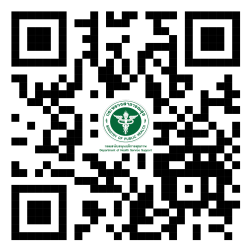 - ตัวอย่างการเรียงเมนูในหน้าเว็บไซต์หลักของหน่วยงาน -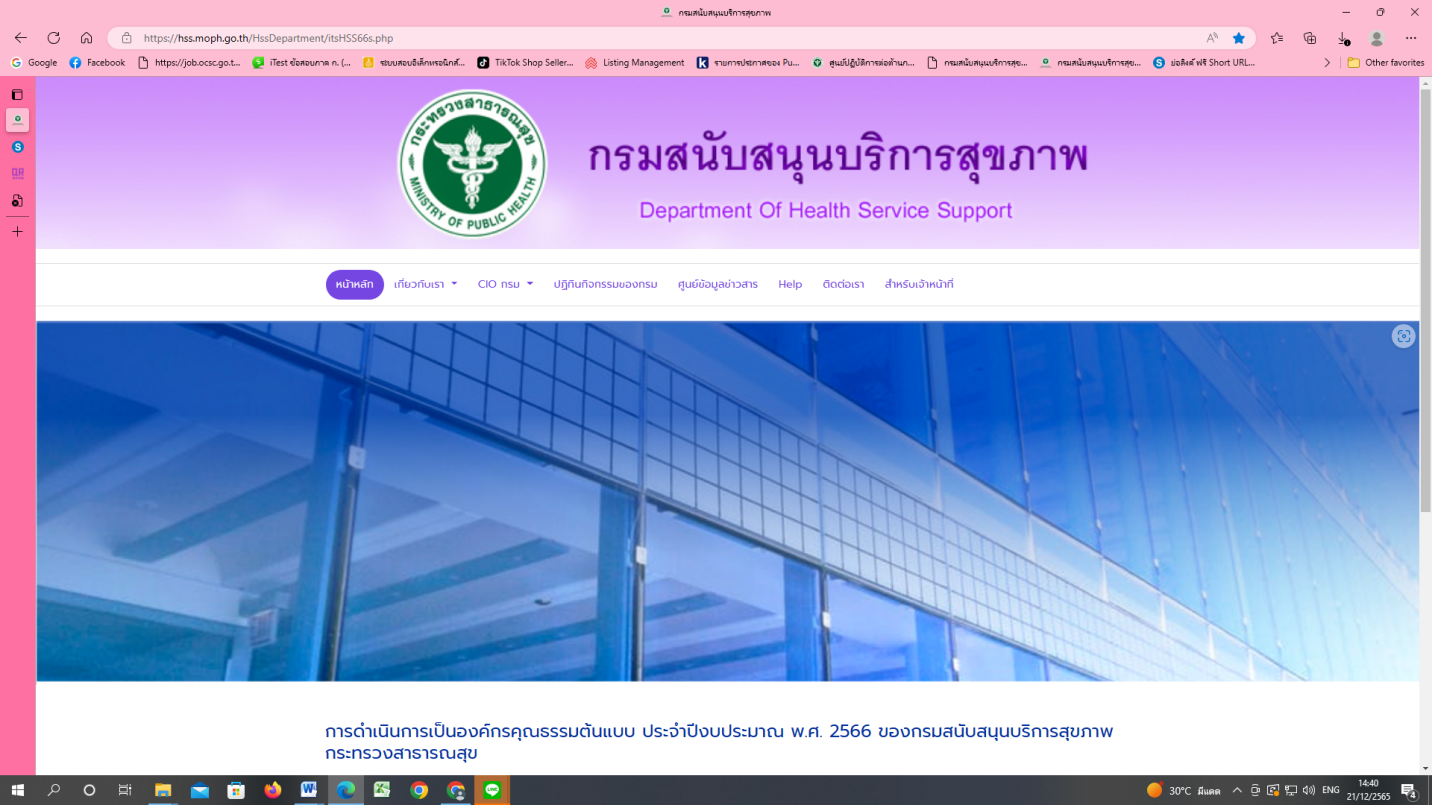 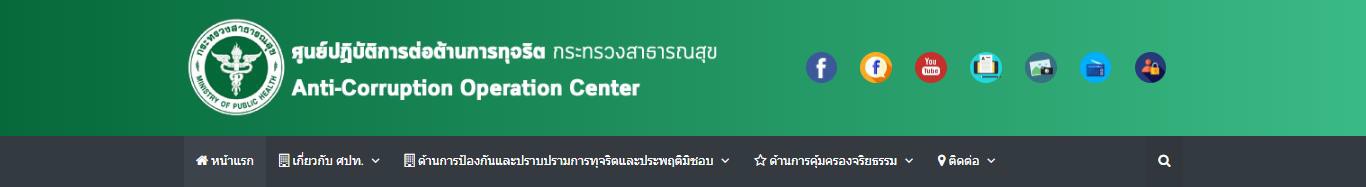 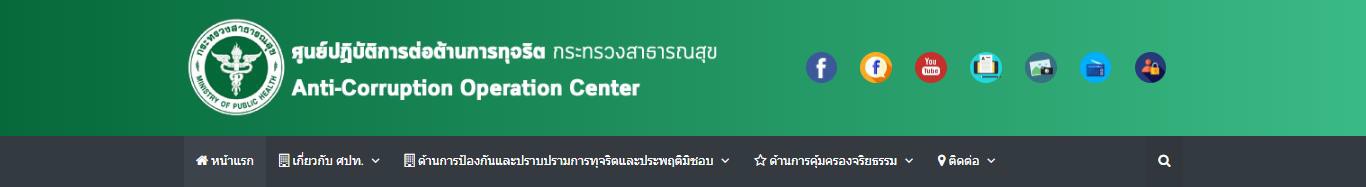 การดำเนินการเป็นองค์กรคุณธรรมต้นแบบ ประจำปีงบประมาณ พ.ศ. 2566 ของกรมสนับสนุนบริการสุขภาพ  ขั้นตอนที่ 11. คำสั่งแต่งตั้งคณะทำงานจัดทำและขับเคลื่อนแผนปฏิบัติการส่งเสริมคุณธรรมของกรมสนับสนุนบริการสุขภาพ2. แผนปฏิบัติการส่งเสริมคุณธรรมของกรมสนับสนุนบริการสุขภาพขั้นตอนที่ 21. ประกาศเจตนารมณ์ร่วมกันในการขับเคลื่อนหน่วยงานให้เป็นองค์กรคุณธรรมต้นแบบ2. ประกาศเจตนารมณ์ร่วมกันในการต่อต้านการทุจริตและไม่รับของขวัญและของกำนัลทุกชนิดจากการปฏิบัติหน้าที่ (No Gift Policy)3. ประกาศเจตนารมณ์การป้องกันและแก้ไขปัญหาการล่วงละเมิดหรือคุกคามทางเพศในการทำงานขั้นตอนที่ 31. การกำหนดคุณธรรมเป้าหมายจาก “ปัญหาที่อยากแก้” และ “ความดีที่อยากทำ”2. ผลสำเร็จของการดำเนินกิจกรรมตามแผนปฏิบัติการฯ รอบ 6 เดือน (ไม่น้อยกว่าร้อยละ 70)3. รายงานผลการดำเนินการตามแผนปฏิบัติการส่งเสริมคุณธรรมของศูนย์ปฏิบัติการต่อต้านการทุจริต ประจำปีงบประมาณ           พ.ศ. 2566   รอบ 6 เดือน4. การทำแบบทดสอบแนวทางการประเมินพฤติกรรมที่เปลี่ยนแปลงตามคุณธรรมเป้าหมาย 5 ประการ พอเพียง วินัย สุจริต จิตอาสา         กตัญญู ขั้นตอนที่ 4       1.กิจกรรมยกย่อง เชิดชูเกียรติ บุคลากร ในหน่วยงานภายใน/ภายนอก       2.กิจกรรมถอดบทเรียนจากการดำเนินงานองค์กรคุณธรรมต้นแบบของหน่วยงานขั้นตอนที่ 51.องค์กรมีขีดความสามารถในการเผยแพร่เอกสารองค์ความรู้หรือผลสำเร็จการดำเนินกิจกรรม และมีความพร้อมเป็นแหล่งเรียนรู้ให้กับองค์กรอื่น ๆ ได้2. ผลสำเร็จของการดำเนินกิจกรรมตามแผนปฏิบัติการฯ รอบ 12 เดือน (ไม่น้อยกว่าร้อยละ 90)3. รายงานผลการดำเนินการตามแผนปฏิบัติการส่งเสริมคุณธรรมของหน่วยงาน พ.ศ. 2566 รอบ 12 เดือนขั้นตอน               แนวทางการดำเนินการช่องทางการจัดส่งปฏิทินกำหนดวันจัดส่ง11.1 จัดให้มีเมนู “การดำเนินการเป็นองค์กรคุณธรรมต้นแบบ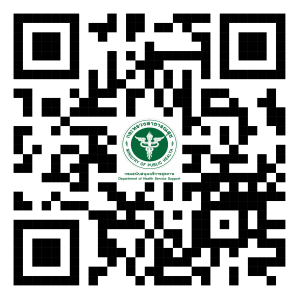 ภายในวันที่1ประจำปีงบประมาณ พ.ศ. ๒๕๖๖ ของ (ใส่ชื่อย่อหน่วยงาน)”15 มกราคม 25661บนเว็บไซต์หลักของหน่วยงาน เพื่อใช้ในการตรวจสอบ15 มกราคม 25661ข้อมูลการดำเนินงาน โดยจัดเรียงเมนูในหน้าเว็บไซต์15 มกราคม 25661ตามเอกสารแนบ และให้หน่วยงาน15 มกราคม 25661รวบรวม URL ของเมนูดังกล่าวที่อยู่บนเว็บไซต์หน่วยงาน15 มกราคม 25661จัดส่งให้กลุ่มงานจริยธรรม15 มกราคม 25661 ทางลิงก์ย่อ https://shorturl.asia/a7vW315 มกราคม 25661หรือรหัสคิวอาร์ (QR Code)15 มกราคม 256611.2 จัดทำคำสั่งแต่งตั้งคณะทำงานจัดทำและขับเคลื่อน(ตรวจที่หน้าเว็บไซต์ภายในวันที่1แผนปฏิบัติการส่งเสริมคุณธรรม ประจำปีงบประมาณตามข้อ 1.1)15 มกราคม 25661พ.ศ. 2566 ของหน่วยงาน และนำคำสั่งฯ ขึ้นเผยแพร่ตามข้อ 1.1)15 มกราคม 25661บนเว็บไซต์ของหน่วยงานตามข้อ 1.1)15 มกราคม 256611.3 จัดทำแผนปฏิบัติการส่งเสริมคุณธรรมของหน่วยงาน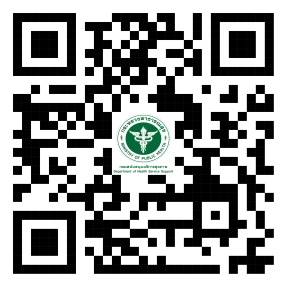 ภายในวันที่1ประจำปีงบประมาณ พ.ศ. 2566 โดย นำขึ้นเผย แพร่ 15 มกราคม 25661 บนเว็บไซต์หลักของหน่วยงาน ในรูปแบบไ ฟล์ PDF15 มกราคม 25661ในสังกัดเป็นแผนปฏิบัติการส่งเสริมคุณธรรมของหน่วยงาน15 มกราคม 25661ประจำปีงบประมาณ พ.ศ. 2566 ส่งให้กลุ่มงานจริยธรรม15 มกราคม 25661ใน รูปแบบ ไ ฟล์ข้อมูลที่ ได้จำกโ ปรแกรม Microsoft Wordทางลิงก์ย่อ  https://shorturl.asia/LuS7I หรือรหัสคิวอาร์ (QR Code)15 มกราคม 2566ขั้นตอน           แนวทางการดำเนินการช่องทางการจัดส่งปฏิทินกำหนดวันจัดส่ง2ผู้บริหารองค์กรและบุคลากรในหน่วยงานไม่น้อยกว่าร้อยละ 80(ตรวจที่หน้าเว็บไซต์ภายในวันที่2ร่วมกันประกาศเจตนารมณ์เป็นลายลักษณ์อักษร ดังนี้ตามข้อ 1.1)15 มกราคม 256621) ประกาศเจตนารมณ์ร่วมกันในการขับเคลื่อนตามข้อ 1.1)15 มกราคม 25662หน่วยงานให้เป็นองค์กรคุณธรรมต้นแบบตามข้อ 1.1)15 มกราคม 256622) ประกาศเจตนารมณ์ร่วมกันในการต่อต้านตามข้อ 1.1)15 มกราคม 25662การทุจริต และไม่รับของขวัญและของกำนัลทุกชนิดตามข้อ 1.1)15 มกราคม 25662จากการปฏิบัติหน้าที่ (No Gift Policy)ตามข้อ 1.1)15 มกราคม 256623) ประกาศเจตนารมณ์การป้องกันและแก้ไขปัญหาตามข้อ 1.1)15 มกราคม 25662การล่วงละเมิดหรือคุกคามทางเพศในการทำงานตามข้อ 1.1)15 มกราคม 256633.1 ผู้บริหารหน่วยงาน และบุคลากร หน่วยงาน (ตรวจที่หน้าเว็บไซต์3ไม่น้อยกว่าร้อยละ ๘๐ ร่วมกันกำหนดคุณธรรมเป้าหมายตามข้อ 1.1)3จาก “ปัญหาที่อยากแก้” และ “ความดีที่อยากทำ”ตามข้อ 1.1)3ไม่น้อยกว่า ๕ เรื่องตามข้อ 1.1)33.2 ดำเนินกิจกรรมตามแผนปฏิบัติการส่งเสริมคุณธรรม(ตรวจที่หน้าเว็บไซต์3ของหน่วยงาน ประจำปีงบประมาณ พ.ศ. ๒๕๖๖ตามข้อ 1.1)3 โดยมีผลสำเร็จของการดำเนิน กิจกรรม ตามข้อ 1.1)3 ตามแผนปฏิบัติการฯไม่น้อย กว่าร้อยละ 7๐ ตามข้อ 1.1)33.3 รายงานผลการดำเนินการตามแผนปฏิบัติการ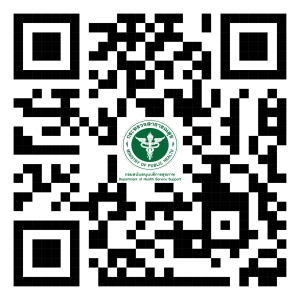 ภายในวันที่3ส่งเสริมคุณธรรมของหน่วยงาน ประจำปีงบประมาณ20 มีนาคม 25663พ.ศ. ๒๕๖๖ รอบ ๖ เดือน และ นำขึ้นเผยแพร่บนเว็บไซต์หลัก20 มีนาคม 25663 ของหน่วยงานในรูป แบบไฟล์ PDF 20 มีนาคม 25663ส่งเสริมคุณธรรมของหน่วยงาน ประจำปีงบประมาณ พ.ศ.  ๒๕๖๖20 มีนาคม 25663รอบ ๖ เดือน ส่งให้กลุ่มงานจริยธรรม20 มีนาคม 25663ใน รูปแบบไฟล์ข้อมูล โปรแกรม Microsoft Word20 มีนาคม 25663ทางลิงก์ย่อ https://shorturl.asia/3slJT 20 มีนาคม 25663หรือรหัสคิวอาร์ (QR Code)20 มีนาคม 2566320 มีนาคม 2566ขั้นตอน            แนวทางการดำเนินการช่องทางการจัดส่งปฏิทินกำหนดวันจัดส่ง3.4 ดำเนินการประเมินพฤติกรรมที่เปลี่ยนแปลงไป(ตรวจที่หน้าเว็บไซต์ภายในวันที่ในทิศทางที่ดีขึ้นตามคุณธรรมเป้าหมาย 5 ประการตามข้อ 1.1)20 มีนาคม 2566พอเพียง วินัย สุจริต จิตอาสา กตัญญูตามข้อ 1.1)20 มีนาคม 256644.1 จัดกิจกรรมยกย่อง เชิดชู บุคลากรภายใน(ตรวจที่หน้าเว็บไซต์4หรือภายนอกองค์กรที่ทำความดีจนเป็นแบบอย่างได้ตามข้อ 1.1)44.2 จัดกิจกรรมยกย่อง เชิดชู หน่วยงานภายใน(ตรวจที่หน้าเว็บไซต์4หรือภายนอกองค์กรที่มีการส่งเสริมคุณธรรมตามข้อ 1.1)4หรือทำความดีจนเป็นแบบอย่างได้ตามข้อ 1.1)55.1 เข้าร่วมแสดงผลงานวิชาการ เพื่อถ่ายทอด ขยายผล(ตรวจที่หน้าเว็บไซต์5และแลกเปลี่ยนเรียนรู้ การดำเนินงานองค์กรคุณธรรมต้นแบบตามข้อ 1.1)5ร่วมกับหน่วยงานระดับกองแห่งอื่นในสังกัดตามข้อ 1.1)55.2 ดำเนินกิจกรรมตามแผนปฏิบัติการส่งเสริมคุณธรรม ของหน่วยงาน ประจำปีงบประมาณพ.ศ. ๒๕๖๖ โดยมีผลสำเร็จของการดำเนินกิจกรรม (ตรวจที่หน้าเว็บไซต์ ตามข้อ 1.1)5 ตามแผนปฏิบัติ การฯไม่น้อย กว่าร้อยละ ๙0 (ตรวจที่หน้าเว็บไซต์ ตามข้อ 1.1)55.3 รายงานผลการดำเนินการตามแผนปฏิบัติการส่งเสริมภายในวันที่5คุณธรรมของหน่วยงาน ประจำปีงบประมาณ พ.ศ. ๒๕๖๖10 กันยายน 25665รอบ 12 เดือน และ นำ ขึ้นเผยแพร่บนเว็บไซต์หลัก 10 กันยายน 25665 ของหน่วยงานในรูปแบบไฟล์ PDF 10 กันยายน 25665ผลการดำเนินการตามแผนปฏิบัติการส่งเสริมคุณธรรม10 กันยายน 25665ของหน่วยงาน ประจำปีงบประมาณ พ.ศ. ๒๕๖๖ รอบ 12 เดือน10 กันยายน 25665ส่งให้กลุ่มงานจริยธรรม10 กันยายน 25665 ในรูปแบบไ ฟล์ข้อมูลที่ ได้จำกโปรแกรม Microsoft Word10 กันยายน 25665ที่ลิงก์ย่อ https://shorturl.asia/suNUY 10 กันยายน 25665หรือรหัสคิวอาร์ (QR Code)10 กันยายน 2566